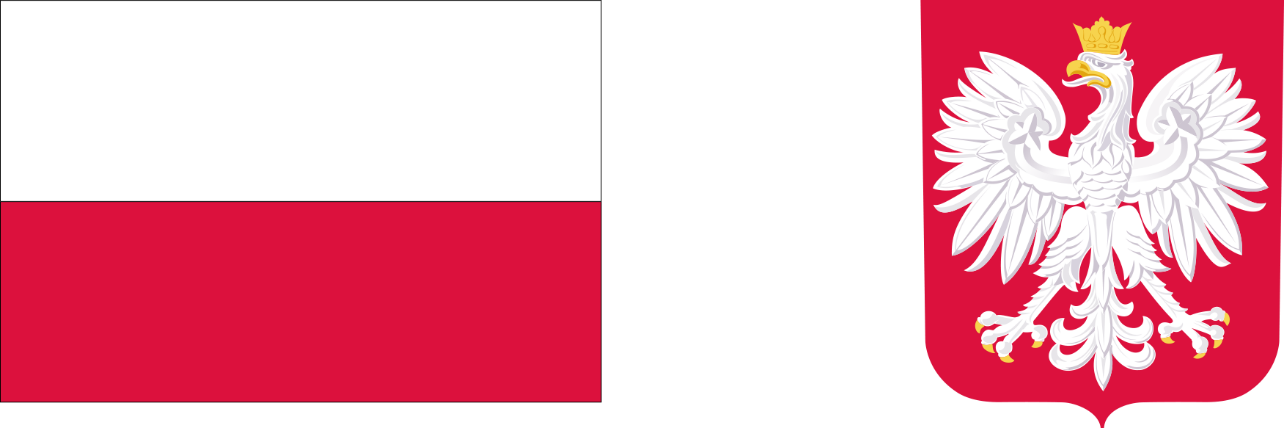 
Zapraszamy do składania wniosków o przyznanie usług Asystenta Osobistego Osoby NiepełnosprawnejMiejski Ośrodek Pomocy Rodzinie w Tarnobrzegu informuje, że Miasto Tarnobrzeg przystępuje do realizacji Programu „Asystent osobisty osoby niepełnosprawnej”                        edycja - 2022, finansowanego ze środków Funduszu Solidarnościowego. Całkowita wartość Programu wynosi 604 044,00 zł. Program jest w 100% finansowany ze środków Funduszu Solidarnościowego.Program „Asystent osobisty osoby niepełnosprawnej” dedykowany jest:dzieciom do 16 roku życia z orzeczeniem o niepełnosprawności łącznie ze wskazaniami: konieczności stałej lub długotrwałej opieki lub pomocy innej osoby               w związku ze znacznie ograniczoną możliwością samodzielnej egzystencji oraz konieczności stałego  współudziału na co dzień opiekuna dziecka w procesie jego leczenia, rehabilitacji i edukacji;osobom niepełnosprawnym posiadającym orzeczenie o znacznym lub umiarkowanym stopniu niepełnosprawności wydane na podstawie ustawy z dnia 27 sierpnia 1997r.                      o rehabilitacji zawodowej i społecznej oraz zatrudnianiu osób niepełnosprawnych albo orzeczenia równoważne do wyżej wymienionych.Celem Programu jest wprowadzenie usług asystenta jako formy ogólnodostępnego wsparcia osób z niepełnosprawnościami w wykonywaniu codziennych czynność oraz funkcjonowaniu  w życiu społecznym, a tym samym zwiększenie szans osób z niepełnosprawnościami na prowadzenie bardziej niezależnego/samodzielnego i aktywnego życia.Usługi asystenta w szczególności będą polegać na pomocy asystenta w:wykonywaniu czynności dnia codziennego dla uczestnika Programu:wyjściu, powrocie oraz/lub dojazdach w wybrane przez uczestnika Programu miejsca; załatwianiu spraw urzędowychkorzystania z dóbr kultury (np. muzeum, teatr, kino, galerie sztuki, wystawy);zaprowadzaniu dzieci z orzeczeniem o niepełnosprawności do placówki oświatowej lub przyprowadzaniu ich z niej.Zakres czynności w ramach usługi asystencji osobistej zawiera załącznik nr 3.W 2022 roku w ramach Program planuje się objąć wsparciem asystenta 20 osób ( 16 osób                      z orzeczeniem o znacznym stopniu niepełnosprawności, 2 osoby z orzeczeniem                                       o umiarkowanym stopniu niepełnosprawności oraz 2-oje dzieci w wieku do 16 roku życia).Limit godzin usług asystenta przypadający na 1 uczestnika Programu wynosi nie więcej niż :840 godzin rocznie dla osób niepełnosprawnych posiadających orzeczenie o znacznym stopniu niepełnosprawności z niepełnosprawnością sprzężoną;720 godzin rocznie dla osób niepełnosprawnych posiadających orzeczenie o znacznym stopniu niepełnosprawności;360 godzin rocznie dla osób niepełnosprawnych posiadających orzeczenie                                    o umiarkowanym stopniu niepełnosprawności;360 godzin rocznie dla dzieci do 16 roku życia z orzeczeniem o niepełnosprawności łącznie ze wskazaniami: konieczności stałej lub długotrwałej opieki lub pomocy innej osoby w związku ze znacznie ograniczoną możliwością samodzielnej egzystencji oraz konieczności stałego  współudziału na co dzień opiekuna dziecka w procesie jego leczenia, rehabilitacji i edukacji.Usługi asystenta  mogą być realizowane przez 24 godziny na dobę 7 dni w tygodniu. Uczestnik Programu nie ponosi odpłatności za usługi asystenta. O zakwalifikowaniu do udziału w programie decyduje kolejność zgłoszeń oraz sytuacja życiowa kandydatów  do udziału w Programie.W przypadku większej liczby osób zainteresowanych zostanie utworzona lista rezerwowa.Program trwa do 31.12.2022 roku.Osoby zainteresowane uzyskaniem wsparcia w postaci usług asystenta osobistego osoby niepełnosprawnej proszone są o złożenie prawidłowo wypełnionej karty zgłoszenia do Programu (załącznik nr 2) oraz podpisanych klauzul informacyjnych RODO (załącznik nr 4 i 5) w Miejskim Ośrodku Pomocy Rodzinie w Tarnobrzegu przy ulicy Kopernika 3 do dnia 23 lutego 2022 roku (można wrzucić do urny).  Szczegółowe informacje na temat w/w Programu można uzyskać w:Miejskim Ośrodku Pomocy Rodzinie w TarnobrzeguDział Usług Opiekuńczych Tel: 15 856 76 93